                                 Bestuursvergadering TTC De Pinte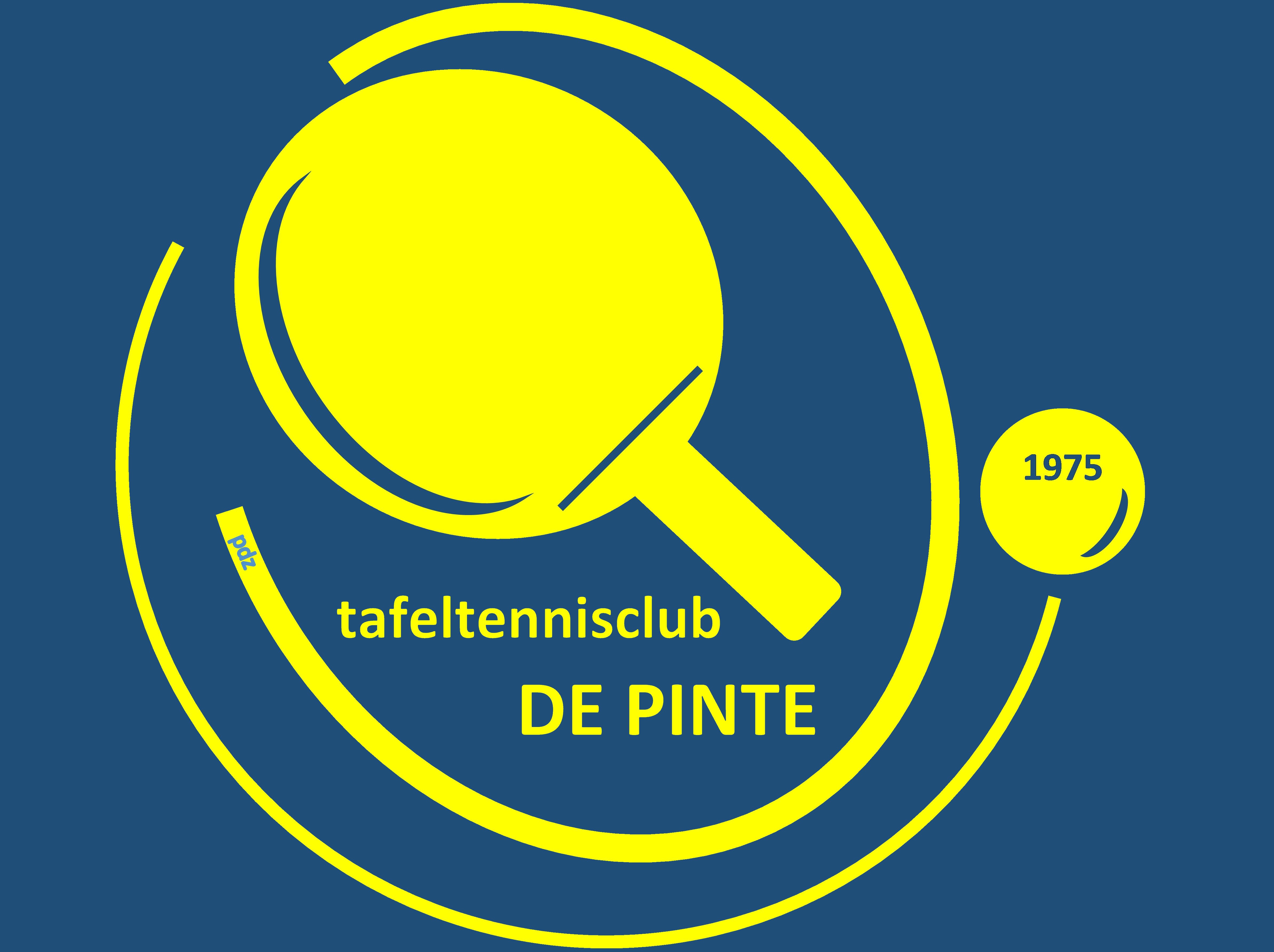 1. Te onthoudenVolgorde verkoop tafels: Jan, Tyrone.Robot met doos 50 balletjes in leen (momenteel in bruikleen bij Tyrone – 2e bij Robin).Pingflash voor elke manche Keizertornooi + voorlopige ranking steeds meegevenGeïnteresseerde speler die enkel op zaterdag wil komen. Hier maken we geen onderscheid hoe vaak ze willen trainen of niet. Tarieven na nieuwjaar: 70 competitie, 50 jeugd & recreanten. Sociaal tarief: 30 euro na persoonlijk gesprek over motivatie.Geen verhuur tafels voor buiten gebruik OCPCompetitieballen :  blijven witte ballen. Bestellen bij Bram(?)/TTshop(?)Pingpong Blije school: 1u te weinig, minimaal sessie van 2u voorzien. Flyers voorzien!Recreant-reserves krijgen één competitie-truitje (Luc, Ria, …)Benny maakt een voorstel voor documentje met vaste agenda + to-do’s + checklist zaal/verzekeringen. /Daarbij wordt ook gezet dat we Jörg uitnodigen op de 1ste vergadering van het seizoen, om samen te overlopen wat er in de loop van het seizoen aangepast dient te worden. En ook op de nieuwjaarsvergadering. Johan nodigt uit.Zaterdagmatchen in combinatie met vakanties in oog houden voor kalendervergadering. Roland.We organiseren wijnproeverij maart - april 2022.Makro Leuksteuntje meer promoten! Bijv. bij AV, beginseizoensbrief,…2. Overlopen verslag vorige vergaderingMakro Leuksteuntje: moeilijk om in deze Corona-tijden extra mensen aan te sluiten. Eventueel ook via de kapiteins rondvragen begin seizoen?Data:KK dubbel heren: bevestigd 17/12NJ-receptie: bevestigd 22/01 in Veldblomme – muziek nog aan te vragen (actie Roland)Clubfeest: 14/05/2022 kan NIET – nieuwe datum te pinnenVergoeding trainers: David moet de trainers nog contacterenBestuursetentje: Steven stelt doodle op3. Ethisch charterDit moet nog toegevoegd worden op de site (actie Jörg en Pascal)Logische plaats: onder Info – Kennismaking (https://www.ttcdepinte.be/intro). Onderaan toevoegen bij Statuten en intern reglement.4. QuizOK om voor de eerstkomende editie de datum te wijzigen op vraag van OxfamMet andere woorden: definitieve datum is 4/12/2021We willen wel nog steeds de volgende jaren de quiz houden op tweede zaterdag van december.Johan contacteert Oxfam5. Foto’s bestuurVolgende BV worden foto’s van de bestuursleden voor op de site getrokken (BV 26/8 bij Steven). Pascal neemt zijn fototoestel mee. 6. Subsidies relance - jeugdstageBenny volgde infosessieWerkgroep (Jan, David, Benny) heeft hier al een strak actieplanJeugdstage zou hiervoor in aanmerking moeten kunnen komen (verbindend, vernieuwend)Aanvragen moeten ingediend worden voor 15/8!!40% van kosten wordt sowieso terugbetaald, om te stijgen naar 60% moet aan bepaalde voorwaarden voldaan worden. Benny kan het goed uitleggen, dus dat komt wel goed ;-)Benny contacteerde Vrije Basisschool en de gewenste data zouden kunnen lukken (5-6-7 november)Eventueel dan ook aansluitend in VBS een initiatie te doen voor de leerlingenBenny dient een dossier inDavid contacteert trainers (die enkel sportieve luik zullen doen)Twee doelgroepen: -13 en 13-16Minimaal 8 à 10 deelnemers – maximaal 24 (twaalf tafels mogelijk in VBS)Vermoedelijke kost per persoon : 80 euroActiviteiten (te organiseren met vrijwilligers van de club): FilmavondBowling7. SpeelstraatAangezien er geen toegangscontrole meer is op de Brouwsels, kunnen we in principe deelnemen aan speelstraat (5/9). Weinig enthousiasmeInschrijven kon tot 6 juli, we kunnen dus jammer genoeg niet meer deelnemen8. BenjamintrainingGeboortejaar 2013 of jonger: zo goed als geen leden bij ons komen in aanmerkingGeen interesse9. AdviesorgaanAls erkende vereniging mogen we sowieso iemand afvaardigen in het beweeg- en sportplatform.Benny stelt zich kandidaatOptioneel kan ook deelgenomen worden aan de kernraad, maar dat hoeft voor ons niet10. Kalender De kalender is opgesteld, met de nodige wijzigingen aangebracht door Roland (o.a. de week van toernooi Sepak Takraw)Te raadplegen op de competitie-websiteRoland werkt uitstekend samen met HedwigSteven organiseert een kapiteinsoverleg11. HeraansluitingenRoland overloopt de lijst voorlopige inschrijvingen.Pascal staat in de ploegverdeling ingedeeld bij de E-ploeg, maar is eigenlijk recreant-reserve en moet dus nog weggehaald worden12. Vrijwilligersverzekering  Pascal heeft alles in orde gebracht, we hebben een erkenningsnummer (GVV50070079)1000 uren verzekerd48u op voorhand aangevenPascal zal dit in de toekomst op zich nemen13. WebsitePascal zat samen met Jörg om te bespreken wie wat doet.Er zijn een aantal ideeën, eventueel eens voorstellen op een volgende BVJörg en Pascal krijgen wat bestuur betreft veel vrijheid Hoe kunnen we meer leden naar de site lokken?Ploegopstellingen?14. Samenwerking TTshop BEST TTSZij zouden eens op de club ter plaatse kunnen komen met materiaal => als dit zou kunnen in september zou dat zeer interessant zijnContact opnemen (Rudy)15. Trainingen augustusZaalverantwoordelijken (20-22u):3/8: Jan10/8: Pascal 17/8: Benny24/8: Johan31/8: in de brief ‘start seizoen’ staat dat begeleide training start op 31/8. Dit is echter nog niet zo geregeld met OCP. David contacteert trainers.Zijn er nog trainingballetjes nodig? (Rudy)16. PizzaWe moeten basket nog aanspreken of we pizza’s mogen geven (indien corona-gewijs mogelijk) – Rudy/BennyZullen er nog algemene richtlijnen komen vanuit VTTL? Roland contacteert Hedwig17. Tussenkomst stageKlaas volgde een stage bij QLT Gent van 120 euro en vraagt zich af in hoeverre de club hierin tussenkomt => 25 euroBenny communiceert naar Klaas en Felix18. EetfestijnVoorzien op 10 oktoberNico zal dit jaar geen deel uitmaken van de werkgroep dit jaar (eventueel vervangen door Diederik, Kris?)Voor een klassiek eetfestijn moet Corona-gewijs voldoende ruimte gelaten worden tussen de tafels en moeten we dus misschien ook uitwijken naar de overdekte speelzaal die niet gezellig isKan een buffet nog, of moet er bediening aan tafel zijn??? Belangrijk qua aantal vrijwilligersBenny had contact met traiteur Peter die vrij pessimistisch is over fysieke eetfestijnenAlles bij mekaar genomen kiezen we voor takeawayVolgende vergaderingen:26/8 bij Steven30/9 bij Johan28/10 bij Rudy25/11 bij Benny6/1 bij David3/2 bij Felix3/3 bij Jan31/3 bij Pascal28/4 bij Roland2/6 bij StevenDatum29/07/2021 20uPlaatsRolandAanwezigRoland, Steven, David, Benny en PascalVerontschuldigdJohan, Jan, Rudy, FelixNotulistSteven